. 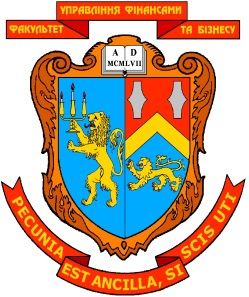 Програма навчальної дисципліни «Фіскальна політика» для магістрів галузі знань 07 «Управління та адміністрування» за спеціальністю 072 «Фінанси, банківська справа та страхування» «__» _________2016 року 24 с. Розробник:Дуб А. Р. – доцент кафедри державних та місцевих фінансів, к.е.н., доцент Робоча програма розглянута  на засіданні кафедри державних та місцевих фінансів Протокол від 31 серпня 2016 р. № 1 	В.о. завідувача кафедри державних та місцевих фінансів, проф.                                                          _______________     Ситник Н.С.«_____» __________________2016 рокуЗатверджено Вченою радою факультету Протокол від «___» ___ ___________ 2016 року ©________________,2016 рік©________________,2016 рік1. ПОЯСНЮВАЛЬНА ЗАПИСКАСтан економіки в країні залежить від державного регулювання  економічних процесів, що проходять всередині та за її межами. Одним із важелів регулювання є фіскальна політика, від дій якої залежить стабільність, розвиток економіки  або навпаки – її занепад.Фіскальна політика зумовлює використання можливостей уряду формувати податки і витрачати кошти державного бюджету для регулювання рівня ділової активності і розв’язання різноманітних соціальних проблем, тобто це система регулювання, пов’язана з урядовими видатками і податками. Основним важелем фіскальної політики держави є зміна структури податків і, насамперед зміна податкових ставок згідно з метою уряду. Проведення фіскальної політики - прерогатива законодавчих органів влади країни, оскільки саме вони контролюють оподаткування і витрати коштів з нього.Предмет навчальної дисципліниПредметом навчальної дисципліни є наукові засади, теоретичні моделі, технології управління державними фінансами в контексті передбачення та оптимального вирішення податково-бюджетних проблем та передбачення наслідків.Мета та завдання навчальної дисципліниМетою вивчення навчальної дисципліни є освоєння студентами теоретичних і практичних аспектів фіскальної політики, оволодіння навичками розробляти пропозиції щодо вдосконалення податкового законодавства та аналізувати критерії оцінки та показники ефективності фіскальної політики.Основні завданняоволодіти теоретичними та організаційними основами фіскальної політики;поглиблено вивчити податкове законодавство;набути вміння роз’яснювати окремі положення податкового законодавства, вирішувати дискусійні питання, давати пропозиції щодо його вдосконалення;набути знань з питань контрольної роботи податкових органів.Місце навчальної дисципліни в структурно-логічній схемі Після вивчення «Політекономія», «Національна економіка», «Фінанси підприємств», «Митна справа», «Бюджетна система», «Податкова система», передує «Фінансовий менеджмент в малому бізнесі», «Митний менеджмент», «Управління зовнішньоекономічною діяльністю».Вимоги до знань і уміньа) знатитеоретичні основи фіскальної політики; реалії податкової роботи та адміністрування податків;специфіку податкового регулювання щодо окремих податків і зборів;форми фіскальної політики; організаційно-інституційні аспекти фіскальної політики.б) умітиприймати рішення щодо вибору напрямків та форм фіскальної політики;визначати переваги застосування інструментів податкового регулювання;формувати пропозиції щодо удосконалення фіскальної політики держави.Опанування навчальною дисципліною повинно забезпечувати необхідний рівень сформованості вмінь:Навчальна програма складена на 6 кредитів. Форми контролю – залік.2. ТЕМАТИЧНИЙ ПЛАН НАВЧАЛЬНОЇ ДИСЦИПЛІНИ 3. ЗМІСТ НАВЧАЛЬНОЇ ДИСЦИПЛІНИ Тема 1. Суть та зміст фіскальної політикиСутність поняття «фіскальна політика». Види та методи фіскальної політики. Цілі та інструментарій фіскальної політики. Принципи фіскальної політики. Механізм фіскальної політики. Фіскальна політика в системі державного регулювання економіки.Тема 2. Теоретичні засади фіскальної політикиТоретичні засади фіскального регулювання економіки. Кейнсіанська модель фіскальної політики. Ліберальна модель фіскальної політики. Інституціональна модель фіскальної політики.Тема 3. Наукова парадигма податкової політикиЕфективна податкова політика. Справедлива податкова політика. Узгодження принципів ефективності і справедливості в оподаткуванні. Пошук податкової межі як результат компромісу між ефективністю й справедливістю.Тема 4. Інституціональне забезпечення формування та реалізації фіскальної політикиІнституціональне забезпечення формування та реалізації фіскальної політики. Інституціональне середовище фіскального регулювання соціально-економічних процесів. Формальні та неформальні інститути оподаткування і типи відносин між ними. Транзакційні витрати оподаткування та шляхи їх зменшення. Теоретичні основи функціонування фіскальних інститутів.Тема 5. Прагматика оподаткування та податкового регулювання в контексті фіскальної політикиПодаткова політика як інструмент реалізації регулюючої функції податків. Інструменти податкового регулювання. Податкове стимулювання інноваційно-інвестиційних процесів. Податкова підтримка розвитку малого бізнесу. Соціальні аспекти податкової політики. Екологічне регулювання.Тема 6. Критерії та показники оцінки ефективності фіскальної політикиЗагальні критерії ефективності фіскальної політики. Показники ефективності податкової політики. Оціночні показники ефективності податкової системи. Показники ефективності податкового адміністрування. Оцінка рівня фіскальної децентралізації.Тема 7. Оптимізація фіскальної політикиТеоретичні основи визначення податкового навантаження. Методи оцінки й показники податкового навантаження. Оптимізація податкової політики. Стратегічні орієнтири бюджетної політики. Антикризова стратегія фіскальної політики.Тема 8. Зарубіжний досвід проведення фіскальної політики на різних етапах економічного розвиткуАналіз ефективності застосування інструментів фіскальної політики у провідних економіках світу на етапах економічного зростання та спаду. Порівняння результатів досліджень виявлених ефектів фіскальної політики в розвинених та перехідних економіках на різних етапах розвитку країни.Тема 9. Фіскальна політика на окремих етапах економічних трансформацій в УкраїніПроблеми сучасного стану реформування фіскальної політики. Напрями вдосконалення фіскальної політики. 4. СПИСОК РЕКОМЕНДОВАНОЇ ЛІТЕРАТУРИОсновна літератураБюджетний кодекс України // Відомості Верховної Ради України, 2010 р. №50—51.Податковий кодекс України від 2.12.2010р. №2755-ІV [Електронний ресурс]. – Режим доступу : www.rada.gov.uaЛук’яненко І. Бюджетно-податкова політика України: нові виклики : монографія / І. Лук’яненко, М. Сидорович. – К. : НаУКМА, 2014. – 229 с.Податкова політика: теорія, методологія, інструментарій. Навчальний посібник. / Під редакцією д-ра екон. наук, проф. Іванова Ю. Б., д-ра екон. наук, проф. Майбурова І. А. – Х. : ВД «ІНЖЕК», 2010. – 492 с.Податкова система: Навчальний посібник / [Баранова В.Г., Дубовик О.Ю., Хомутенко В.П. та ін..]; за ред. В.Г. Баранової. – Одеса: ВМВ, 2014. – 344 с.Додаткова літератураБантон В. Д. Л. Фіскальна політика та механізм її реалізації / В. Д. Л. Бантон, В. І. Тарангул // Інвестиції: практика та досвід. – 2010. – № 21. – С. 30-35.Баранецька О. В. Характеристика фінансово-економічних чинників та індикаторів фіскальної безпеки держави / О. В. Баранецька // Університетські наукові записки, 2008, № 4 (28), с. 436-442.Дем’янчук І.А. Теоретичні основи фіскальної політики в умовах економічного спаду / І. А. Дем’янчук // Глобальні та національні проблеми економіки. – 2015. – Вип. 4.Заклекта-Берестовенко О. С. Податкова політика в системі економічної політики держави / О. С. Заклекта-Берестовенко // Ефективна економіка. – 2014. – № 3.Касперович Ю. В. Податкові механізми відновлення соціально-економічного розвитку в контексті реформи 2016 року / Ю. В. Касперович. [Електронний ресурс]. – Режим доступу : http://www.niss.gov.ua/articles/2299/Крисоватий А. І. Інституційне середовище фіскального регулювання соціально-економічних процесів / А. І. Крисоватий, Т. В. Кощук // Фінанси України. – 2011. – № 9. – С. 18-32.Ползікова Г. В. Методи та інструменти податкової оптимізації / Г. В. Ползікова // Економічний простір. – 2015. – №93. – С. 221-229.Проскура К. П. Комплексне оцінювання ефективності податкового адміністрування в Україні [Текст] / К. П. Проскура // Економічний аналіз : зб. наук. праць / Тернопільський національний економічний університет; редкол. : С. І. Шкарабан (голов. ред.) та ін. – Тернопіль : Видавничо-поліграфічний центр Тернопільського національного економічного університету «Економічна думка», 2013. – Том 14. – №1. – С. 330-340.Ракул О. В. Фіскальна політика держави: проблеми розуміння / О. В. Ракул // Науковий вісник національної академії внутрішніх справ. – 2015. – № 1. – С. 44-50.Сидорович О. Ю. Концептуалізаційна сутність неформальних інститутів оподаткування О. Ю. Сидорович // Науковий вісник Херсонського державного університету. Серія «Економічні науки». – Херсон : Видавничий дім «Гельветика». – 2016. – Вип. 16. – Ч. 4. – С.Соловйова Ю. М. Теоретичні засади та сутність бюджетної політики / Ю. М. Соловйова // Економічний часопис – ХХІ. – 2012. – № 5-6. – С. 10-12.Стратегічні пріоритети і завдання податкової реформи в Україні [Електронний ресурс]. – Режим доступу : http://www.niss.gov.uaШевченко В. М. Принципи фіскальної політики держави на різних фазах економічного циклу / В. М. Шевченко // Бюлетень Міжнародного Нобелівського економічного форуму. – 2012. – № 1 (5). – Том 2. – С. 399-403.Шикіна Н. А. Бюджетно-податкові важелі як інструмент розвитку економіки / Н. А. Шикіна, І. В. Мамонтова // Сталий розвиток економіки. – 2013. – № 1. – С. 345-348.Юга І. П. Методологічні засади внутрішньої структури системи оподаткування / І. П. Юга // Економіка. Фінанси. Право. – 2012. – № 8. – С.16-18Ресурси мережі ІнтернетОфіційний сайт Президента України. [Електронний ресурс]. Режим доступу: http://www.president.gov.ua/.Офіційний сайт Верховної Ради України. [Електронний ресурс]. Режим доступу: http://www.zakon.rada.gov.ua/.Офіційний сайт Комітету Верховної Ради України з питань бюджету. [Електронний ресурс]. Режим доступу: http://www.budget.rada.gov.ua/.Офіційний сайт Урядового порталу. [Електронний ресурс]. Режим доступу: http://www.kmu.gov.ua/.Офіційний сайт Міністерства фінансів України. [Електронний ресурс]. Режим доступу: http://www.minfin.gov.ua/.Офіційний сайт Віртуального університету Міністерства фінансів України. [Електронний ресурс]. Режим доступу: http://edu.minfin.gov.ua/Pages/Default.aspx.Офіційний сайт Академії фінансового управління Міністерства фінансів України. [Електронний ресурс]. Режим доступу: http://ndfi.minfin.gov.ua/.Офіційний сайт Державної казначейської служби України. [Електронний ресурс]. Режим доступу: http://treasury.gov.ua/main/uk/index Офіційний сайт Міністерства економічного розвитку і торгівлі України. [Електронний ресурс]. Режим доступу: http://www.me.gov.ua/Офіційний сайт Державної служби статистики України. [Електронний ресурс]. Режим доступу: http://www.ukrstat.gov.ua/.Офіційний сайт Журналу «Урядовий кур'єр» . [Електронний ресурс]. Режим доступу: http://www.ukurier.gov.ua/.Офіційний сайт Національної бібліотеки України ім. В.І. Вернадського . [Електронний ресурс]. Режим доступу: http://www.nbuv.gov.ua/.Офіційний сайт Львівської національної бібліотеки України ім. В. Стефаника. [Електронний ресурс]. Режим доступу: http://www.lsl.lviv.ua/.Назва рівня сформованості вмінняЗміст критерію рівня сформованості вміння1. РепродуктивнийВміння відтворювати знання, передбачені даною програмою2. АлгоритмічнийВміння використовувати знання в практичній діяльності при розв’язанні типових ситуацій.З. ТворчийЗдійснювати евристичний пошук і використовувати знання для розв’язання нестандартних завдань та проблемних ситуацій.Номер теми Назва теми1.Суть та зміст фіскальної політики2.Теоретичні засади фіскальної політики3.Наукова парадигма податкової політики4.Інституціональне забезпечення формування та реалізації фіскальної політики5.Прагматика оподаткування та податкового регулювання в контексті фіскальної політики6.Критерії та показники оцінки ефективності фіскальної політики7.Оптимізація фіскальної політики8.Зарубіжний досвід проведення фіскальної політики на різних етапах економічного розвитку9.Фіскальна політика на окремих етапах економічних трансформацій в Україні